Приказ Министерства здравоохранения и социального развития РФ от 13 октября 2006 г. N 705 "Об утверждении стандарта медицинской помощи больным старческой катарактой"16 ноября 2006 СправкаВ соответствии со ст. 38 Основ законодательства Российской Федерации об охране здоровья граждан от 22 июля 1993 г. N 5487-1 (Ведомости Съезда народных депутатов Российской Федерации и Верховного Совета Российской Федерации, 1993, N 33, ст. 1318; Собрание законодательства Российской Федерации, 2004, N 35, ст. 3607) приказываю:1. Утвердить стандарт медицинской помощи больным старческой катарактой (приложение).2. Рекомендовать руководителям государственных и муниципальных медицинских организаций использовать стандарт медицинской помощи больным старческой катарактой при оказании амбулаторно-поликлинической помощи в 2007 году.3. Признать утратившим силу приказ Министерства здравоохранения и социального развития Российской Федерации от 22 ноября 2004 г. N 234 "Об утверждении стандарта медицинской помощи больным старческой катарактой".Стандарт
медицинской помощи больным старческой катарактой
(утв. приказом Министерства здравоохранения и социального развития РФ от 13 октября 2006 г. N 705)1. Модель пациентаКатегория возрастная: взрослыеНозологическая форма: старческая катарактаКод по МКБ-10: Н 25Фаза: нетСтадия: начальнаяОсложнение: без осложненийУсловие оказания: амбулаторно-поликлиническая помощь1.1. Диагностика1.2. Лечение из расчета 365 дней______________________________* - анатомо-терапевтическо-химическая классификация** - ориентировочная дневная доза*** - эквивалентная курсовая доза2. Модель пациентаКатегория возрастная: взрослыеНозологическая форма: Старческая катарактаКод по МКБ-10: Н 25Фаза: нетСтадия: незрелая и зрелаяОсложнение: без осложненийУсловие оказания: долечивание амбулаторно-поликлиническое2.1. Диагностика2.2. Лечение из расчета 30 дней______________________________* - анатомо-терапевтическо-химическая классификация** - ориентировочная дневная доза*** - эквивалентная курсовая дозаПриказ Министерства здравоохранения и социального развития РФ от 13 октября 2006 г. N 705 "Об утверждении стандарта медицинской помощи больным старческой катарактой"Текст приказа официально опубликован не былДля просмотра актуального текста документа и получения полной информации о вступлении в силу, изменениях и порядке применения документа, воспользуйтесь поиском в Интернет-версии системы ГАРАНТ: Начало формы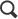 Конец формы! Перепечатка 
ГАРАНТ.РУ: http://www.garant.ru/products/ipo/prime/doc/4083734/#ixzz4seLMUMIWЗаместитель 
Министра В. Стародубов Код Наименование Частота предоставления Среднее количество А01.26.001 Сбор анамнеза и жалоб при патологии глаз 1 1 А01.26.002 Визуальное исследование глаз 1 1 А01.26.003 Пальпация при патологии глаз 1 1 А02.26.001 Исследование переднего сегмента глаза методом бокового освещения 1 1 А02.26.002 Исследование сред глаза в проходящем свете 1 1 А02.26.003 Офтальмоскопия 1 1 А02.26.004 Визометрия 1 1 А02.26.005 Периметрия 1 1 А02.26.007 Механофосфен 1 1 А02.26.013 Определение рефракции с помощью набора пробных линз 1 1 А02.26.015 Тонометрия глаза 1 1 А03.26.001 Биомикроскопия глаза 1 1 А03.26.007 Лазерная ретинометрия 0,01 1 А03.26.008 Рефрактометрия 0,01 1 А03.26.009 Офтальмометрия 0,01 1 А04.26.001 Ультразвуковое исследование глазного яблока 0,01 1 А04.26.004 Ультразвуковая биометрия глаза 0,01 1 А05.26.001 Регистрация электроретинограммы 0,01 1 А05.26.002 Регистрация зрительных вызванных потенциалов коры головного мозга 0,001 1 А05.26.003 Регистрация чувствительности и лабильности зрительного анализатора 0,01 1 А05.26.004 Расшифровка, описание и интерпретация данных электрофизиологических исследований зрительного анализатора 0,01 1 А05.26.007 Электроокулография 0,001 1 Код Наименование Частота предоставления Среднее количество А01.26.001 Сбор анамнеза и жалоб при патологии глаз 1 2 А01.26.002 Визуальное исследование глаз 1 2 А01.26.003 Пальпация при патологии глаз 1 2 А02.26.001 Исследование переднего сегмента глаза методом бокового освещения 1 2 А02.26.002 Исследование сред глаза в проходящем свете 1 2 А02.26.003 Офтальмоскопия 0,5 2 А02.26.004 Визометрия 1 2 А02.26.005 Периметрия 0,5 2 А02.26.013 Определение рефракции с помощью набора пробных линз 0,5 2 А02.26.015 Тонометрия глаза 1 2 А03.26.001 Биомикроскопия глаза 1 2 А09.26.001 Микробиологическое исследование глазных структур и жидкостей 0,01 1 А23.26.001 Подбор очковой коррекции 1 2 А25.26.001 Назначение лекарственной терапии при заболеваниях органов зрения 1 2 Фармакотерапевтическая группа АТХ группа* Международное непатентованное наименование Частота назначения ОДД** ЭКД*** Лекарственные средства, использующиеся при офтальмологических заболеваниях, не обозначенные в других рубриках Лекарственные средства, использующиеся при офтальмологических заболеваниях, не обозначенные в других рубриках Лекарственные средства, использующиеся при офтальмологических заболеваниях, не обозначенные в других рубриках 0,9 Стимуляторы регенерации и ретинопротекторы Стимуляторы регенерации и ретинопротекторы 1 Таурин 1 2 мг 730 мг Витамины и минералы Витамины и минералы Витамины и минералы 0,1 Витамины Витамины 1 Тиамин 1 0,1 мг 36,5 мг Аскорбиновая кислота 1 0,05 мг 18,25 мг Никотиновая кислота 1 0,1 мг 36,5 мг Рибофлавин 0,1 0,1 мг 36,5 мг Растворы, электролиты, средства коррекции кислотного равновесия, средства питания Растворы, электролиты, средства коррекции кислотного равновесия, средства питания Растворы, электролиты, средства коррекции кислотного равновесия, средства питания 0,1 Электролиты, средства коррекции кислотного равновесия Электролиты, средства коррекции кислотного равновесия 1 Калия йодид 1 15 мг 5475 мг Код Наименование Частота предоставления Среднее количество А01.26.001 Сбор анамнеза и жалоб при патологии глаз 1 1 А01.26.002 Визуальное исследование глаз 1 1 А01.26.003 Пальпация при патологии глаз 1 1 А02.26.001 Исследование переднего сегмента глаза методом бокового освещения 1 1 А02.26.002 Исследование сред глаза в проходящем свете 1 1 А02.26.003 Офтальмоскопия 1 1 А02.26.004 Визометрия 1 1 А02.26.005 Периметрия 1 1 А02.26.007 Механофосфен 1 1 А02.26.013 Определение рефракции с помощью набора пробных линз 1 1 А02.26.015 Тонометрия глаза 1 1 А03.26.001 Биомикроскопия глаза 1 1 А03.26.007 Лазерная ретинометрия 0,01 1 А03.26.008 Рефрактометрия 0,3 1 А03.26.009 Офтальмометрия 1 1 А04.26.001 Ультразвуковое исследование глазного яблока 0,01 1 А04.26.004 Ультразвуковая биометрия глаза 0,01 1 А05.26.001 Регистрация электроретинограммы 0,01 1 А05.26.002 Регистрация зрительных вызванных потенциалов коры головного мозга 0,001 1 А05.26.003 Регистрация чувствительности и лабильности зрительного анализатора 0,05 1 А05.26.004 Расшифровка, описание и интерпретация данных электрофизиологических исследований зрительного анализатора 0,01 1 А05.26.007 Электроокулография 0,001 1 Код Наименование Частота предоставления Среднее количество А01.26.001 Сбор анамнеза и жалоб при патологии глаз 1 3 А01.26.002 Визуальное исследование глаз 1 3 А01.26.003 Пальпация при патологии глаз 1 3 А02.26.001 Исследование переднего сегмента глаза методом бокового освещения 1 3 А02.26.002 Исследование сред глаза в проходящем свете 1 3 А02.26.003 Офтальмоскопия 1 3 А02.26.004 Визометрия 1 3 А02.26.005 Периметрия 0,25 1 А02.26.013 Определение рефракции с помощью набора пробных линз 0,5 1 А02.26.015 Тонометрия глаза 1 3 А03.26.001 Биомикроскопия глаза 1 3 А09.26.001 Микробиологическое исследование глазных структур и жидкостей 0,01 1 А23.26.001 Подбор очковой коррекции 1 2 А25.26.001 Назначение лекарственной терапии при заболеваниях органов зрения 1 3 Фармакотерапевтическая группа АТХ группа* Международное непатентованное наименование Частота назначения ОДД** ЭКД*** Анальгетики, нестероидные противовоспалительные препараты, средства для лечения ревматических заболеваний и подагры Анальгетики, нестероидные противовоспалительные препараты, средства для лечения ревматических заболеваний и подагры Анальгетики, нестероидные противовоспалительные препараты, средства для лечения ревматических заболеваний и подагры 0,2 Ненаркотические анальгетики и нестероидные противовоспалительные средства Ненаркотические анальгетики и нестероидные противовоспалительные средства 1 Диклофенак 1 0,5 мг 15 мг Гормоны и средства, влияющие на эндокринную систему Гормоны и средства, влияющие на эндокринную систему Гормоны и средства, влияющие на эндокринную систему 1 Неполовые гормоны, синтетические субстанции и антигормоны Неполовые гормоны, синтетические субстанции и антигормоны 1 Дексаметазон 0,95 0,5 мг 15 мг Гидрокортизон 0,05 2,5 мг 75 мг Средства для профилактики и лечения инфекций Средства для профилактики и лечения инфекций Средства для профилактики и лечения инфекций 1 Антибактериальные средства Антибактериальные средства 1 Хлорамфеникол 0,85 1,25 мг 37,5 мг Гентамицин 0,05 1,67 мг 50 мг Тобрамицин 0,05 1,67 мг 50 мг Ципрофлоксацин 0,05 1,67 мг 50 мг Сульфацетамид 1 100 мг 3000 мг 